gráfico h para textos emparejados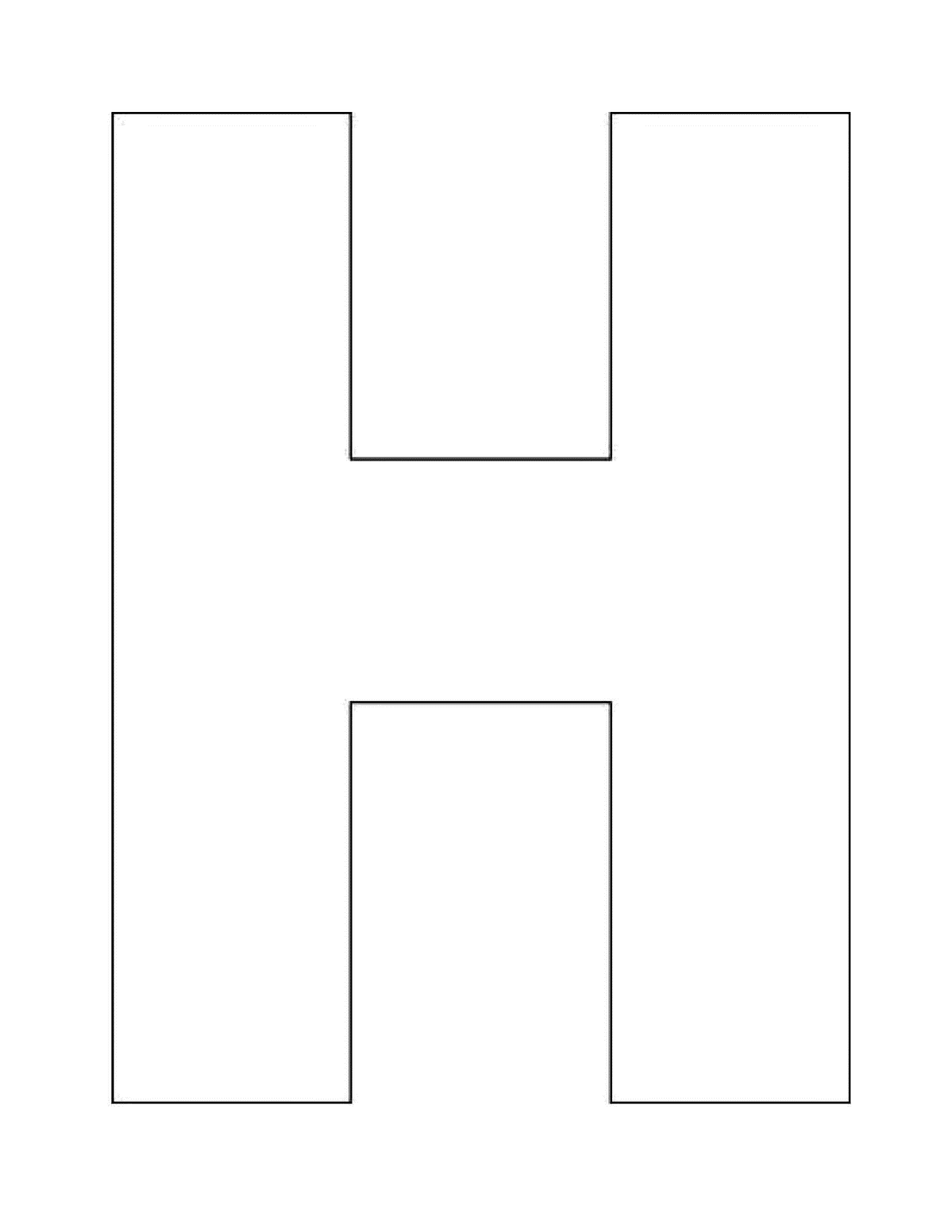 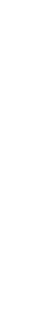 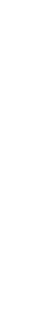 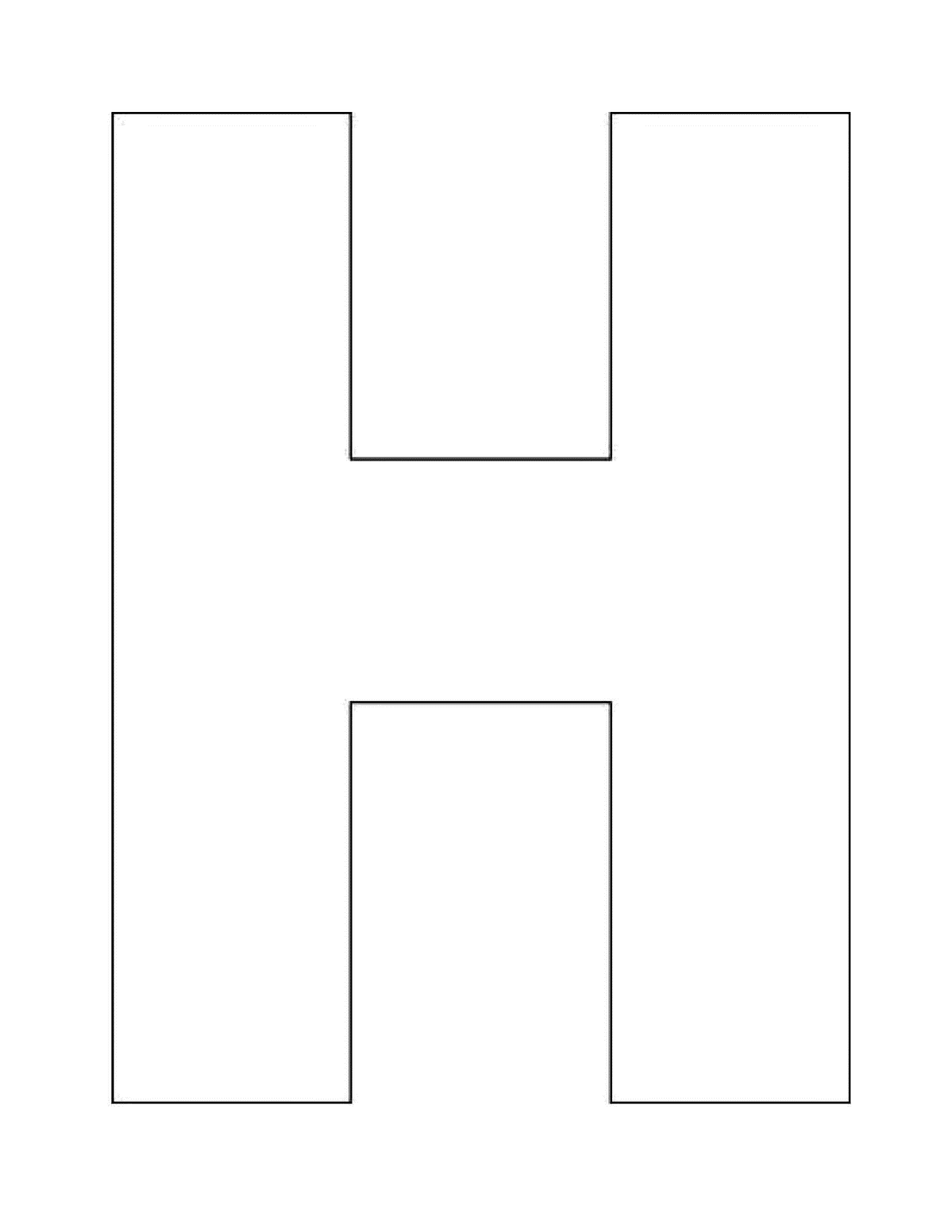 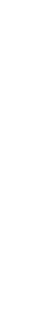 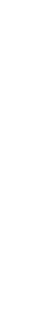 